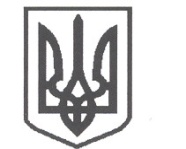 УКРАЇНАСРІБНЯНСЬКА СЕЛИЩНА РАДАВИКОНАВЧИЙ КОМІТЕТРІШЕННЯ26 листопада 2021 року     					              	      № 269смт СрібнеПро розгляд заяви  гр. КУРІНЦЯ В.П.,жителя  вул. Садова 17,  с.Харитонівка, Прилуцького району, Чернігівської областіРозглянувши заяву гр. КУРІНЦЯ Володимира Павловича,  жителя          вул. Садова 17,  с.Харитонівка, Прилуцького району, Чернігівської області та матеріали, подані до виконкому, про надання матеріальної допомоги на лікування, керуючись    ст. 34 Закону України «Про місцеве самоврядування в Україні» у рамках виконання Програми «Турбота» на 2021 -2026 роки, затвердженої рішенням тридцять шостої сесії сьомого скликання Срібнянської селищної ради від 13 жовтня 2020 року, виконавчий комітет селищної ради вирішив:Надати матеріальну допомогу на лікування КУРІНЦЮ Володимиру Павловичу,  жителю  вул. Садова 17,  с.Харитонівка, Прилуцького району, Чернігівської області в розмірі – 2000 (одна тисяча) грн.Відділу   бухгалтерського   обліку   та   звітності   провести   виплатуодноразової грошової допомоги гр. КУРІНЦЮ Володимиру Павловичу  у розмірах згідно з п. 1  цього рішення.Контроль  за   виконанням  цього   рішення  покласти  на  керуючого справами (секретаря) виконавчого комітету Ірину ГЛЮЗО.Перший заступникселищного голови							     Віталій ЖЕЛІБА